` To  	 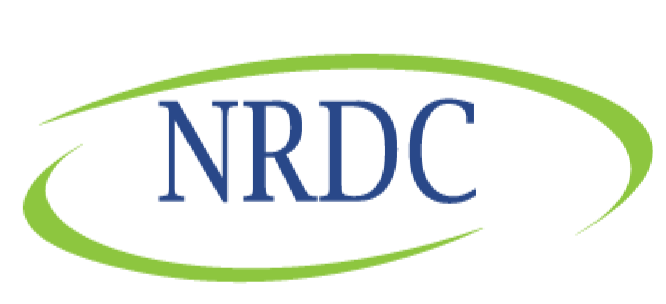 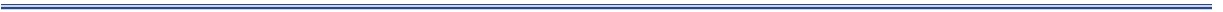 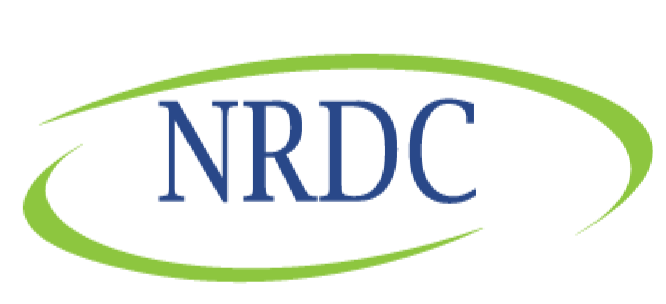 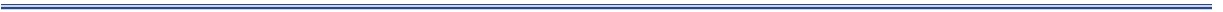 NATIONAL RELIEF AND DEVELOPMENT CORPS INVITES SUPPLIERS TO SUBMIT A QUOTATION FOR THE FOLLOWING GOODS, IN THE BELOW TABLE (Price, currency, guarantee and delivery time to be inserted by supplier) On behalf of my company/business, I hereby: Accept, without restrictions, all the provisions in the Quotation Form including General Terms and Conditions for Supply Contracts – Ver5 2020 below. Certify that I/we do not support terrorists or terrorism activities, and do not condone the use of terrorism. Provided that a contract is issued by the Contracting Authority we hereby commit to furnish any or all items at the price offered and deliver same to the designated points within the delivery time stated above.  Certify and attest that we meet the eligibility criteria stated in article 15, General Terms and Conditions for Supply Contracts. Certify and attest compliance with the Code of Conduct for Contractors below. This declaration will be confirmed in the Contract and misrepresentation will be regarded as grounds for termination. Signature and stamp of The Contractor: Signed by:  	 Name of the company: ……………….. Address: ..................... 	  	 Telephone no: ............ 	 Email: .......................  Contact Person: ........... Date of issue:  06/10/2021  Closing date: 20/10/2021 Procurement Plan lot ref: Lot Sup 8For further information, please contact the Contracting Authority: NRDC 0928709399 Teresa.atem.john@gmail.com Please note that the Quotations may be sent by hard copy Please note that the Quotations may be sent by hard copy Item  Description and Technical Specifications  (Contracting Authorities minimum requirements) Qty Unit Currency Unit Price Total Price  Total Price  Guarantee (duration in months)  Delivery time from receipt of Purchase Order  1 sorghums20bags2maize20bags3cowpeas20bags4okra165pk5Amaranths 165pk6khudra165pk7tomatoes165pk8malodas165pic93 finger sets100pic102.5 finger set100pic11Hooks size 12100pic12monofilament100picTotal price  Total price  Total price  Delivery cost to Delivery cost to Delivery cost to Value added tax (VAT)  Value added tax (VAT)  Value added tax (VAT)  Total price incl. VAT (Incoterm 2020)   Total price incl. VAT (Incoterm 2020)   Total price incl. VAT (Incoterm 2020)   Validity of quotation (days) Validity of quotation (days) Validity of quotation (days) Terms of Payment Terms of Payment Terms of Payment 